
ANEXO INOTIFICAÇÃO INFRAÇÃO DE TRÂNSITO
Prezado (a) Senhor (a): __________________________________ (nome do servidor)Fica Vossa Senhoria NOTIFICADO (a), que deverá comparecer à SubSecretaria de Administração e Finanças a fim de que possa ser cientificado da existência de Auto de Infração, em nome do Município de Luzerna, por infração de trânsito/multa em que figura como condutor do veículo Vossa Senhoria.O valor da penalidade (multa por infração de trânsito) é de R$ ______________.No prazo de ________, se quiser, poderá providenciar interposição de recurso junto à respectiva Junta Administrativa de Recursos de Infrações- JARI, com cópia entregue ao SubSecretário de Administração, Finanças e Patrimônio.Fica Vossa Senhoria cientificado que no caso de recusa em apor sua assinatura nesta notificação, tal fato será registrado no próprio Termo e subscrito por 02 (duas) testemunhas, devidamente identificadas que o presenciaram, tornando-o apto a produzir os seus devidos efeitos legais, para fins de desconto em folha do servidor.                                                                                              Luzerna, ______ de______ de _____.________________________________SubSecretário de Administração, Finanças e PatrimônioCiente do servidor:_______________________________
TESTEMUNHAS, EM CASO DE RECUSA:

1) ________________________
Nome:CPF:

2) ________________________
Nome:CPF:ANEXO IIAUTORIZAÇÃO PARA DESCONTO EM FOLHA DE PAGAMENTOEu, ______________________, matrícula funcional nº _________ RG nº _____________________, CPF nº______________, DECLARO estar ciente do débito constante desta NOTIFICAÇÃO ADMINISTRATIVA, e autorizo o Setor de Desenvolvimento Humano a proceder ao desconto em folha de pagamento no valor de R$ ____________, em _______________ (citar o número de parcelas, máximo de 03 parcelas), referente à multa por Auto de Infração de trânsito.Início Desconto: ____/_____/_____Término Desconto: ____/____/_____ Luzerna,____de ____de_____._________________________Nome do servidor(Assinatura)OBS: Caso os descontos já assumidos pelo servidor consignados em folha de pagamento comprometam a renda mensal de forma que causem prejuízo ao sustento seu e de sua família, o prazo poderá ser aumentado em quantas remunerações mensais forem necessárias, devidamente corrigidas pelo Índice Nacional de Preços ao Consumidor - INPC. (Art. 17º-Decreto 2514/2017)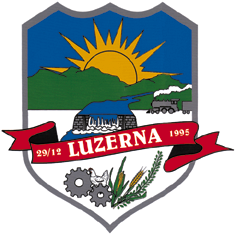 ESTADO DE SANTA CATARINAMUNICÍPIO DE LUZERNAESTADO DE SANTA CATARINAMUNICÍPIO DE LUZERNA